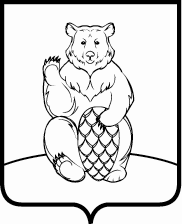 СОВЕТ ДЕПУТАТОВПОСЕЛЕНИЯ МИХАЙЛОВО-ЯРЦЕВСКОЕ В ГОРОДЕ МОСКВЕР Е Ш Е Н И Е10 июня 2019г.                                                                                                        №9/5О согласовании передачи энергообъектов из собственности поселения Михайлово-Ярцевское в городе Москве в собственность города Москвы В соответствии с положениями Бюджетного кодекса Российской Федерации, Закона города Москвы от 06 ноября 2002г. №56 «Об организации местного самоуправления в городе Москве», Постановления Правительства Российской Федерации от 13 июня 2006г. №374 «О перечнях документов, необходимых для принятия решения о передаче имущества из федеральной собственности в собственность субъекта Российской Федерации или муниципальную собственность, из собственности субъекта Российской Федерации в федеральную собственность или муниципальную собственность, из муниципальной собственности в федеральную собственность или в собственность субъекта Российской Федерации, руководствуясь Уставом поселения Михайлово-Ярцевское, Совет депутатов поселения Михайлово-ЯрцевскоеРЕШИЛ:1. Признать утратившим силу решение Совета депутатов поселения Михайлово-Ярцевское в городе Москве от 04 июля 2013г. №9/7 «О передаче энергообъектов из собственности поселения Михайлово-Ярцевское в собственность города Москвы». 2. Согласовать передачу энергообъектов из собственности поселения Михайлово-Ярцевское в городе Москве в собственность города Москвы согласно приложению к настоящему решению.3. Настоящее решение вступает в силу со дня его официального опубликования.4. Опубликовать настоящее решение в бюллетене «Московский муниципальный вестник» и разместить на официальном сайте администрации поселения Михайлово-Ярцевское в информационно-телекоммуникационной сети «Интернет».5. Контроль за исполнением настоящего решения возложить на Главу поселения Михайлово-Ярцевское Г.К. Загорского. Глава поселения                                            Г.К. ЗагорскийПЕРЕЧЕНЬобъектов движимого имущества, предлагаемого к передаче из муниципальной собственности поселения Михайлово-Ярцевское в собственность субъекта Российской Федерации города Москвы№п/пПолное наименование организацииАдрес места нахождения организации, ИНН организацииНаименование имуществаАдрес места нахождения имуществаИндивидуализирующие характеристики имущества №п/пПолное наименование организацииАдрес места нахождения организации, ИНН организацииНаименование имуществаАдрес места нахождения имуществаИндивидуализирующие характеристики имущества 1Администрация поселения Михайлово-Ярцевское в городе Москве108833, Москва, поселение Михайлово-Ярцевское, пос. Шишкин Лес, стр.41 ИНН 5074032038Воздушная линия 0,4 кВ от РУ-0,4кВ КТП 768 до жилого дома д.Ярцево город Москва, поселение Михайлово-Ярцевское, д. Ярцево4АС-1х70, 30 м (1 опора ж/б одностоечная)2Администрация поселения Михайлово-Ярцевское в городе Москве108833, Москва, поселение Михайлово-Ярцевское, пос. Шишкин Лес, стр.41ИНН 5074032038Воздушная линии 0,4 кВ от РУ-0,4кВ ТП б/н п.Армейский  (ф.1, ф.2, ф.3, ф.4, ф.5, ф.6, ф.7, ф.8)город Москва, поселение Михайлово-Ярцевское, п. Армейский• ВЛ-0,4кВ ф.1 от ТП-б/н до абонентов СИП2-4х70, l = 150 м., опора железобетонная одностоечная – 6 шт.;• ВЛ-0,4кВ ф.2 от ТП-б/н до абонентов 4АС-1х35, l = 150 м.;• ВЛ-0,4кВ ф.3 от ТП-б/н до абонентов СИП2-4х50, l = 120 м.;• ВЛ-0,4кВ ф.4 от ТП-б/н до абонентов СИП2-4х25, l = 140 м.;• ВЛ-0,4кВ ф.5 от ТП-б/н до КНС СИП2-4х70, l = 310 м., опора железобетонная одностоечная – 7 шт., опора деревянная одностоечная – 1 шт.;  опора железобетонная двухстоечная –1 шт.;• ВЛ-0,4кВ ф.6 от ТП-б/н до абонентов 4АС-1х35, l = 348 м., опора железобетонная одностоечная – 5 шт.;• ВЛ-0,4кВ ф.7 от ТП-б/н до абонентов СИП-4х70, l = 370 м., опора деревянная одностоечная – 2 шт.;  • ВЛ-0,4кВ ф.8 от ТП-б/н до абонентов 4АС-1х35, l = 150 м., опора железобетонная одностоечная – 4 шт., опора железобетонная двухстоечная – 1шт.;• ВЛ-0,4кВ ф.8 от ТП-б/н до абонентов ВВГ-4х25, l = 80 м.3Администрация поселения Михайлово-Ярцевское в городе Москве108833, Москва, поселение Михайлово-Ярцевское, пос. Шишкин Лес, стр.41ИНН 5074032038Воздушная линии 0,4 кВ от РУ-0,4кВ ТП-134 д.Сенькино-Секерино, ул.Сенькино-2 (ф.1, ф.2)город Москва, поселение Михайлово-Ярцевское, д. Сенькино-Секерино, ул. Сенькино-2• ВЛ-0,4кВ ф.1 от КТП-134 до абонентов СИП2- 4х70, l = 55 м., СИП2- 4х50, l = 210 м., СИП2- 4х35, l = 298 м., опора железобетонная одностоечная – 8 шт.,  опора железобетонная двух стоечная  – 4 шт.;       • ВЛ-0,4кВ ф.2 от КТП-134 до абонентов СИП2- 4х70, l = 55 м., СИП2- 4х50, l = 535 м., СИП2- 4х35, l = 200 м., опора железобетонная одностоечная – 14 шт.,  опора железобетонная двух стоечная – 14 шт.;       4Администрация поселения Михайлово-Ярцевское в городе Москве108833, Москва, поселение Михайлово-Ярцевское, пос. Шишкин Лес, стр.41ИНН 5074032038Воздушная линии 0,4 кВ от РУ-0,4кВ ТП-134 д.Сенькино-Секерино, ул.Сенькино-3 (ф.3, ф.4)город Москва, поселение Михайлово-Ярцевское, д. Сенькино-Секерино, ул. Сенькино-3• ВЛ-0,4кВ ф.3 от КТП-134 до абонентов СИП2- 4х70, l = 63 м., СИП2- 4х50, l = 220 м., СИП2- 4х35, l = 220 м., опора железобетонная одностоечная – 11 шт.,  опора железобетонная двух стоечная  – 9 шт.;5Администрация поселения Михайлово-Ярцевское в городе Москве108833, Москва, поселение Михайлово-Ярцевское, Пос. Шишкин Лес, стр.41ИНН 5074032038Кабельная линии 0,4 кВ от РУ-0,4кВ ТП 670 до д.1 д/о Плесковогород Москва, поселение Михайлово-Ярцевское, д/о ПлесковоААБ-3х120, 200 м6Администрация поселения Михайлово-Ярцевское в городе Москве108833, Москва, поселение Михайлово-Ярцевское, Пос. Шишкин Лес, стр.41ИНН 5074032038Кабельная линии 0,4 кВ от РУ-0,4кВ ТП 670 до д.3 д/о Плесковогород Москва, поселение Михайлово-Ярцевское, д/о ПлесковоААБ-3х120, 230 м7Администрация поселения Михайлово-Ярцевское в городе Москве108833, Москва, поселение Михайлово-Ярцевское, Пос. Шишкин Лес, стр.41ИНН 5074032038Кабельная линии 6 кВ от ПС 276 «Емцово» с.1, яч.5 до ТП-б/н  п.Армейскийгород Москва, поселение Михайлово-Ярцевское, п.АрмейскийСБ-3х35, 900 м.8Администрация поселения Михайлово-Ярцевское в городе Москве108833, Москва, поселение Михайлово-Ярцевское, Пос. Шишкин Лес, стр.41ИНН 5074032038Трансформаторная подстанция типа КТПН-160 (ТП-134 д.Сенькино-Секерино)город Москва, поселение Михайлово-Ярцевское, д. Сенькино-Секерино, ул. Сенькино-3• Трансформатор ТМГ- 250/10-У1 № 1656366, 2010 г.в. ; • Оборудование РУ- 10 кВ: ПКТ-101-10 - 3шт., ОПН- 3шт., РВЗ 10/630 У– 1 шт.• Оборудование РУ- 0,4 кВ: трансформатор тока Т-0,66 - 3 шт., счётчик электроэнергии Меркурий -230 ART-03 PCSIGN № 13090016-12 г.- 1 шт., вв. рубильник РС-4М/1ПУЗ- 400А– 1  шт.,  вв. авт. выключатель ВА88-37 400А– 1  шт., авт. выключатель ВА57-Ф35 160А– 1  шт., авт. выключатель ВА51-35М2 160А– 2  шт., авт. выключатель ВА57-Ф35 160А– 1  шт., авт. выключатель ВА57-35 250А– 1  шт.